Publicado en Barcelona el 29/02/2016 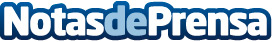 DietFlash inaugura un nuevo espacio de nutrición y dietética en  El Corte Inglés de BarcelonaDietFlash ofrecerá consultas nutricionales gratuitas a los clientes de las instalaciones de El Corte Inglés - Francesc Macià, en Barcelona 
Datos de contacto:Oriol MarquèsPeriodistaNota de prensa publicada en: https://www.notasdeprensa.es/dietflash-inaugura-un-nuevo-espacio-de_1 Categorias: Nutrición Moda Sociedad http://www.notasdeprensa.es